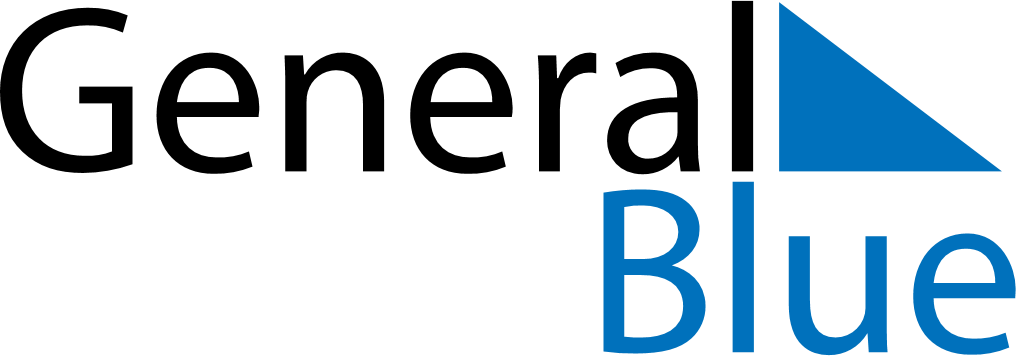 May 2024May 2024May 2024May 2024May 2024May 2024Funchal, PortugalFunchal, PortugalFunchal, PortugalFunchal, PortugalFunchal, PortugalFunchal, PortugalSunday Monday Tuesday Wednesday Thursday Friday Saturday 1 2 3 4 Sunrise: 7:20 AM Sunset: 8:49 PM Daylight: 13 hours and 28 minutes. Sunrise: 7:19 AM Sunset: 8:49 PM Daylight: 13 hours and 30 minutes. Sunrise: 7:18 AM Sunset: 8:50 PM Daylight: 13 hours and 31 minutes. Sunrise: 7:17 AM Sunset: 8:51 PM Daylight: 13 hours and 33 minutes. 5 6 7 8 9 10 11 Sunrise: 7:16 AM Sunset: 8:51 PM Daylight: 13 hours and 35 minutes. Sunrise: 7:15 AM Sunset: 8:52 PM Daylight: 13 hours and 36 minutes. Sunrise: 7:15 AM Sunset: 8:53 PM Daylight: 13 hours and 38 minutes. Sunrise: 7:14 AM Sunset: 8:54 PM Daylight: 13 hours and 39 minutes. Sunrise: 7:13 AM Sunset: 8:54 PM Daylight: 13 hours and 41 minutes. Sunrise: 7:12 AM Sunset: 8:55 PM Daylight: 13 hours and 42 minutes. Sunrise: 7:11 AM Sunset: 8:56 PM Daylight: 13 hours and 44 minutes. 12 13 14 15 16 17 18 Sunrise: 7:11 AM Sunset: 8:57 PM Daylight: 13 hours and 45 minutes. Sunrise: 7:10 AM Sunset: 8:57 PM Daylight: 13 hours and 47 minutes. Sunrise: 7:09 AM Sunset: 8:58 PM Daylight: 13 hours and 48 minutes. Sunrise: 7:08 AM Sunset: 8:59 PM Daylight: 13 hours and 50 minutes. Sunrise: 7:08 AM Sunset: 8:59 PM Daylight: 13 hours and 51 minutes. Sunrise: 7:07 AM Sunset: 9:00 PM Daylight: 13 hours and 52 minutes. Sunrise: 7:06 AM Sunset: 9:01 PM Daylight: 13 hours and 54 minutes. 19 20 21 22 23 24 25 Sunrise: 7:06 AM Sunset: 9:01 PM Daylight: 13 hours and 55 minutes. Sunrise: 7:05 AM Sunset: 9:02 PM Daylight: 13 hours and 56 minutes. Sunrise: 7:05 AM Sunset: 9:03 PM Daylight: 13 hours and 58 minutes. Sunrise: 7:04 AM Sunset: 9:04 PM Daylight: 13 hours and 59 minutes. Sunrise: 7:04 AM Sunset: 9:04 PM Daylight: 14 hours and 0 minutes. Sunrise: 7:03 AM Sunset: 9:05 PM Daylight: 14 hours and 1 minute. Sunrise: 7:03 AM Sunset: 9:06 PM Daylight: 14 hours and 2 minutes. 26 27 28 29 30 31 Sunrise: 7:02 AM Sunset: 9:06 PM Daylight: 14 hours and 3 minutes. Sunrise: 7:02 AM Sunset: 9:07 PM Daylight: 14 hours and 4 minutes. Sunrise: 7:02 AM Sunset: 9:07 PM Daylight: 14 hours and 5 minutes. Sunrise: 7:01 AM Sunset: 9:08 PM Daylight: 14 hours and 6 minutes. Sunrise: 7:01 AM Sunset: 9:09 PM Daylight: 14 hours and 7 minutes. Sunrise: 7:01 AM Sunset: 9:09 PM Daylight: 14 hours and 8 minutes. 